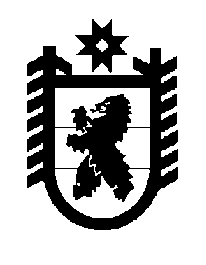 Российская Федерация Республика Карелия    ПРАВИТЕЛЬСТВО РЕСПУБЛИКИ КАРЕЛИЯПОСТАНОВЛЕНИЕот  5 апреля 2017 года № 107-Пг. Петрозаводск О внесении изменений в постановление Правительства 
Республики Карелия от 29  августа 2014 года № 276-ППравительство Республики Карелия п о с т а н о в л я е т:Внести в Порядок формирования, ведения и утверждения ведомственных перечней государственных услуг и работ, оказываемых и выполняемых государственными учреждениями Республики Карелия, утвержденный постановлением Правительства Республики Карелия от 29 августа 2014 года 
№ 276-П «О Порядке формирования, ведения и утверждения ведомственных перечней государственных услуг и работ, оказываемых и выполняемых государственными учреждениями Республики Карелия» (Собрание законодательства Республики Карелия, 2014, № 8, ст. 1454; 2015, № 12, ст. 2356; 2016, № 2, ст. 264),  следующие изменения: 1) в пункте 4:подпункт «г» признать утратившим силу;подпункт «ж» изложить в следующей редакции:«ж) тип государственного учреждения (бюджетное, автономное, казенное) и вид его деятельности;»;подпункт «и» изложить в следующей редакции:«и) наименования показателей, характеризующих качество (в соответствии с показателями, характеризующими качество, установленными в базовом (отраслевом) перечне, а при их отсутствии или в дополнение к ним – показателями, характеризующими качество, установленными при необходимости органом, осуществляющим полномочия учредителя) и объем государственной услуги (работы);»;подпункт «л» дополнить словами «или указание на источник их официального опубликования»;2) абзац первый пункта 7 признать утратившим силу.Временно исполняющий обязанности
Главы Республики Карелия                                                    А.О. Парфенчиков